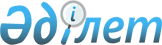 Пайдаланылған табиғи газ үшiн өзара есеп айырысу туралыҚазақстан Республикасы Үкiметiнiң Қаулысы 1996 жылғы 19 шiлде N 917



          "1994 жылғы бiрiншi тоқсанда Өзбекстаннан алынған,
пайдаланылған табиғи газ үшiн есеп айырысу туралы" Қазақстан
Республикасы Министрлер Кабинетiнiң 1994 жылғы 15 қарашадағы N 1290
 
 P941290_ 
  қаулысын орындау мақсатында Қазақстан Республикасының 
Үкiметi Қаулы Етедi:




          1. 1994 жылғы бiрiншi тоқсанда Өзбекстан Республикасынан сатып
алынған табиғи газ үшiн мемлекеттiк қарыз деп танылған 60 (алпыс)
млн. АҚШ долларын өтеу туралы Қазақстан Республикасының Қаржы
министрлiгi мен Көлiк және коммуникациялар министрлiгiнiң ұсынысы
мыналардың есебiнен қабылдансын.




          36530000 АҚШ доллары - 1994 жылы Өзбекстаннан Қазақстан аумағы




                                                        бойынша транзиттiк жүк тасымалы үшiн








          10421001 АҚШ доллары - 1995 жылы Өзбекстаннан Қазақстан аумағы




                                                        бойынша транзиттiк жүк тасымалы үшiн








          13048999 Ақш доллары - Ресей Федерациясы қатынас жолдары




                                                        министрлiгi. "Өзбек темiр жол"




                                                        мемлекеттiк акционерлiк темiржол




                                                        компаниясының және Батыс Қазақстан




                                                        темiр жол басқармасы арасындағы




                                                        1995 жылғы 18 шiлдедегi жүк және




                                                        жолаушылар тасымалы үшiн қарызды өтеу




                                                        жөнiндегi есептеу жүргiзу туралы




                                                        Келiсiмге сәйкес есептелген




                                                        20 (жиырма) млн. АҚШ долларынан.








          2. "Алаугаз" акционерлiк қоғамы 1996 жыл iшiнде Батыс Қазақстан
темiр жол басқармасы алдындағы 6951001 (алты миллион тоғыз жүз елу
бiр мың бiр) АҚШ доллары мөлшерiндегi берешектiң қалған сомасын
өтесiн.




          3. Қазақстан Республикасының Қаржы министрлiгi Қазақстан




Республикасы Көлiк және коммуникациялар министрлiгi темiр жолдарының
тасымалдан табиғи газ үшiн қарызын төлеу есебiнен 60 (алпыс) млн.
АҚШ доллары сомасындағы 1996-1997 жылдар iшiнде жолаушылар
вагондарын сатып алу үшiн тартылған, 1994-1995 жылдардағы бұрын
аударылған сомаларды қосымшаға сәйкес схема бойынша ескере отырып,
Германия кредитiн өтеу арқылы жоғалтқан кiрiстерiне өтем жасасын.

     Қазақстан Республикасы
       Премьер-Министрiнiң
         орынбасары
                                       Қазақстан Республикасы
                                            Үкiметiнiң
                                      1996 жылғы "19" шiлдедегi
                                            N 917 қаулысына
                                              қосымша

       "Қазтемiржолжабдықтау" мемлекеттiк коммерциялық кәсiпорнының
       жолаушылар вагонын сатып алу үшiн Германиядан алған несиесiн
       (Қазақстан Республикасы Қаржы министрлiгiнiң Қазақстан
        Республикасы Көлiк және коммуникация министрлiгiндегi
        тасымалдаудан түскен кiрiстер шығынын табиғи газға
        байланысты қарыздар есебiнен төлеуi) өтеу
                          СЫЗБАСЫ 

____________________________________________________________________
   Атауы       і Транзиттiк жүктердi Өзбекстаннан мемлекеттiк қарыз
               і деп танылған 60 млн. АҚШ доллары есебiне тасымалдау
____________________________________________________________________
               і              Ә к е л i н г е н i
               ____________________________________________________
               і                і
 Көлiк және    і     Барлығы    і        Оның   iшiнде
 коммуникация  і                і__________________________________
 министрлiгi   і                і     1994 жыл    і     1995 жыл
               ____________________________________________________
               і                і                 і
               і    60000000    і     36530000    і  23470000
____________________________________________________________________
 Қазақстан Республикасы Қаржы министрлiгiнiң "Қазтемiржолжабдықтау"
 мемлекеттiк коммерциялық кәсiпорны үшiн Германиядан алынған
 несиенiң өтелуi
____________________________________________________________________
             Ө т е л г е н i           і     Өтеуге   жатқызылғаны
____________________________________________________________________
     Барлығы  і      Оның  iшiнде      і      1996-1997 жылдар
_______________________________________і           Барлығы
              і 1994 жыл  і 1995 жыл   і
              ____________________________________________________
   23015169   і   2912277 і  20102892  і         36984831
____________________________________________________________________
     
      
      


					© 2012. Қазақстан Республикасы Әділет министрлігінің «Қазақстан Республикасының Заңнама және құқықтық ақпарат институты» ШЖҚ РМК
				